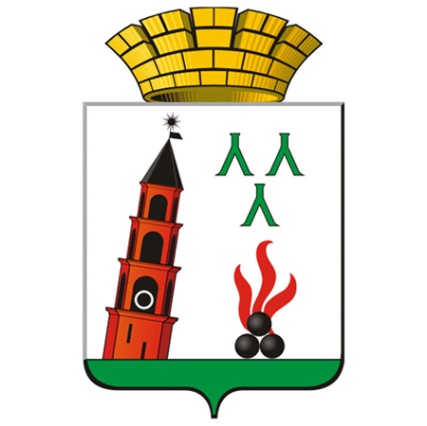 Информационный бюллетень №1 Открытые чемпионат и первенство города Невьянска по спортивному туризму в закрытых помещениях (дистанция-пешеходная). 26 ноября  г.Невьянск ул.Дзержинского 6/2аПрограмма соревнованийСоревнования состоятся в зале «Динамо» ул Дзержинского 6а/2. 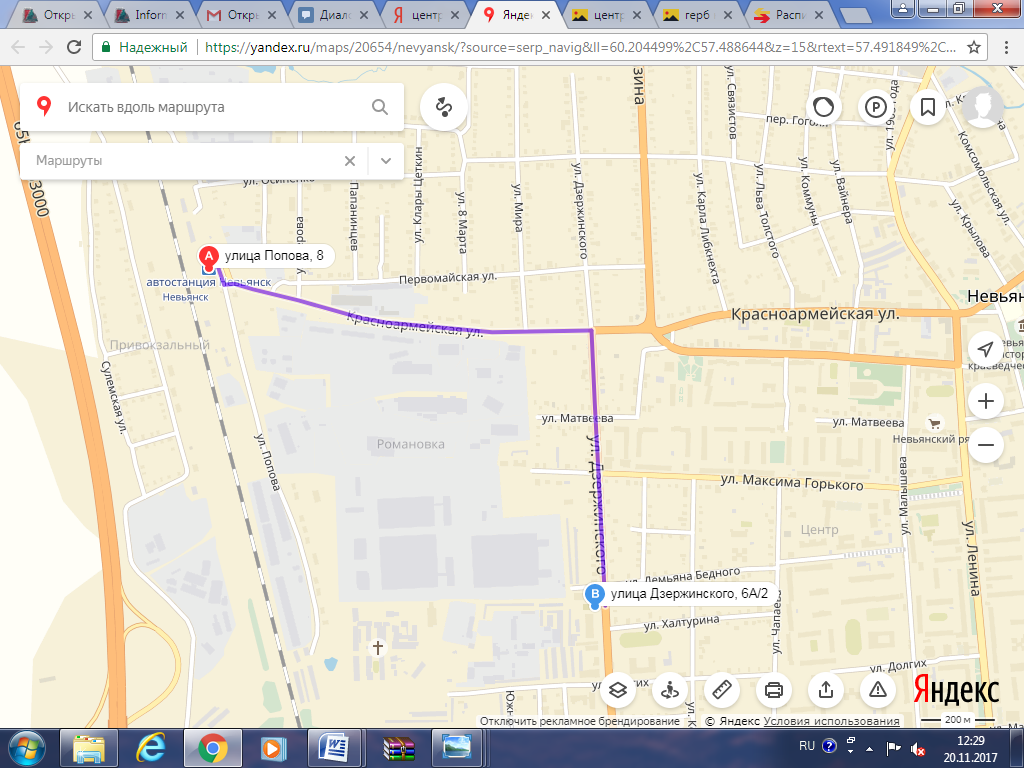 2. Участники должны иметь вторую обувь. 3.Для определения стартового порядка будет проведена принудительная жеребьевка. Методом случайных чисел.10:00-11:00Комиссия по допуску11:00-11:20Открытие соревнований11:20-11:30Судейская с представителями11:30-16:00Проведение забегов16:00-17:00Подведение итогов, награждение, закрытие соревнований